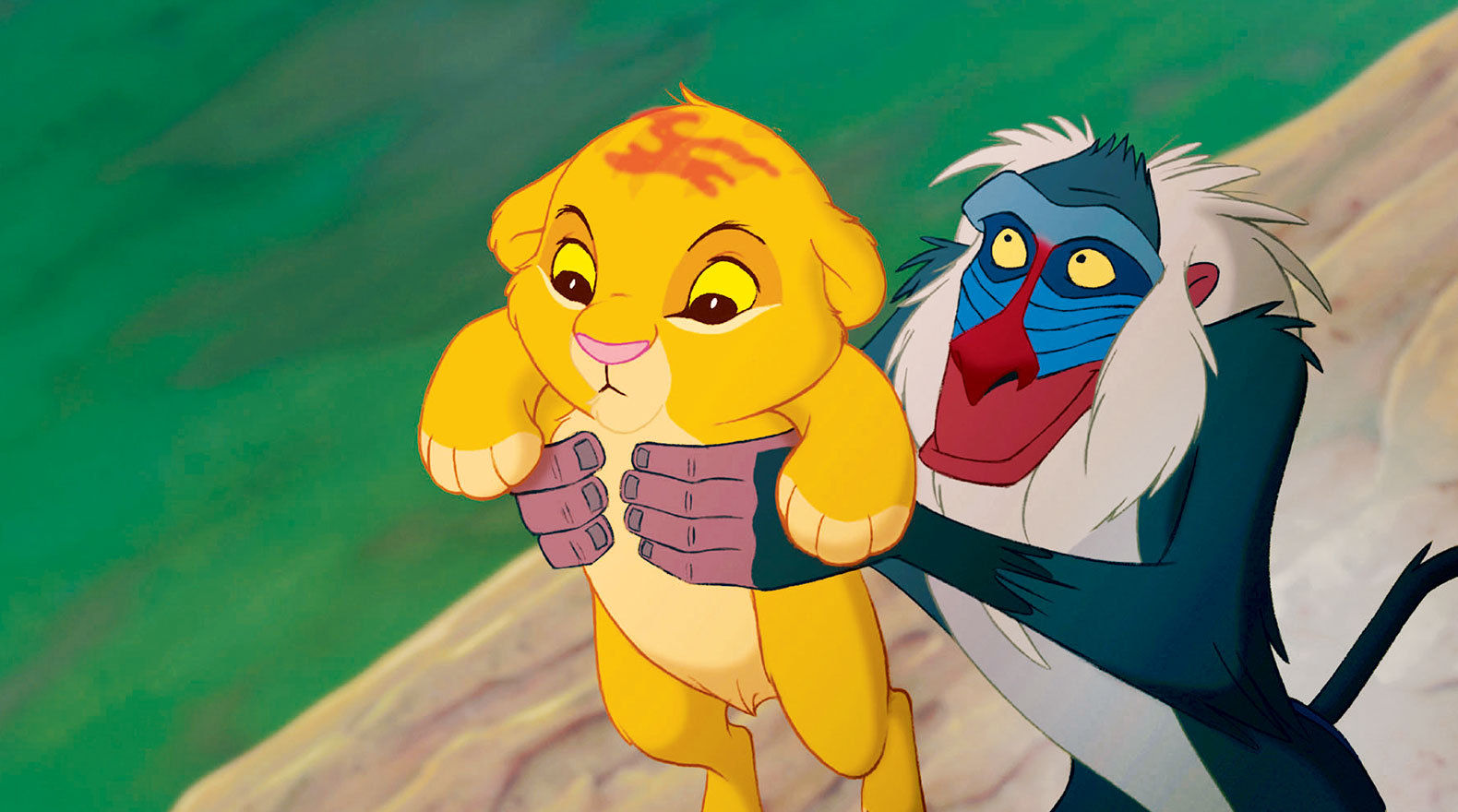 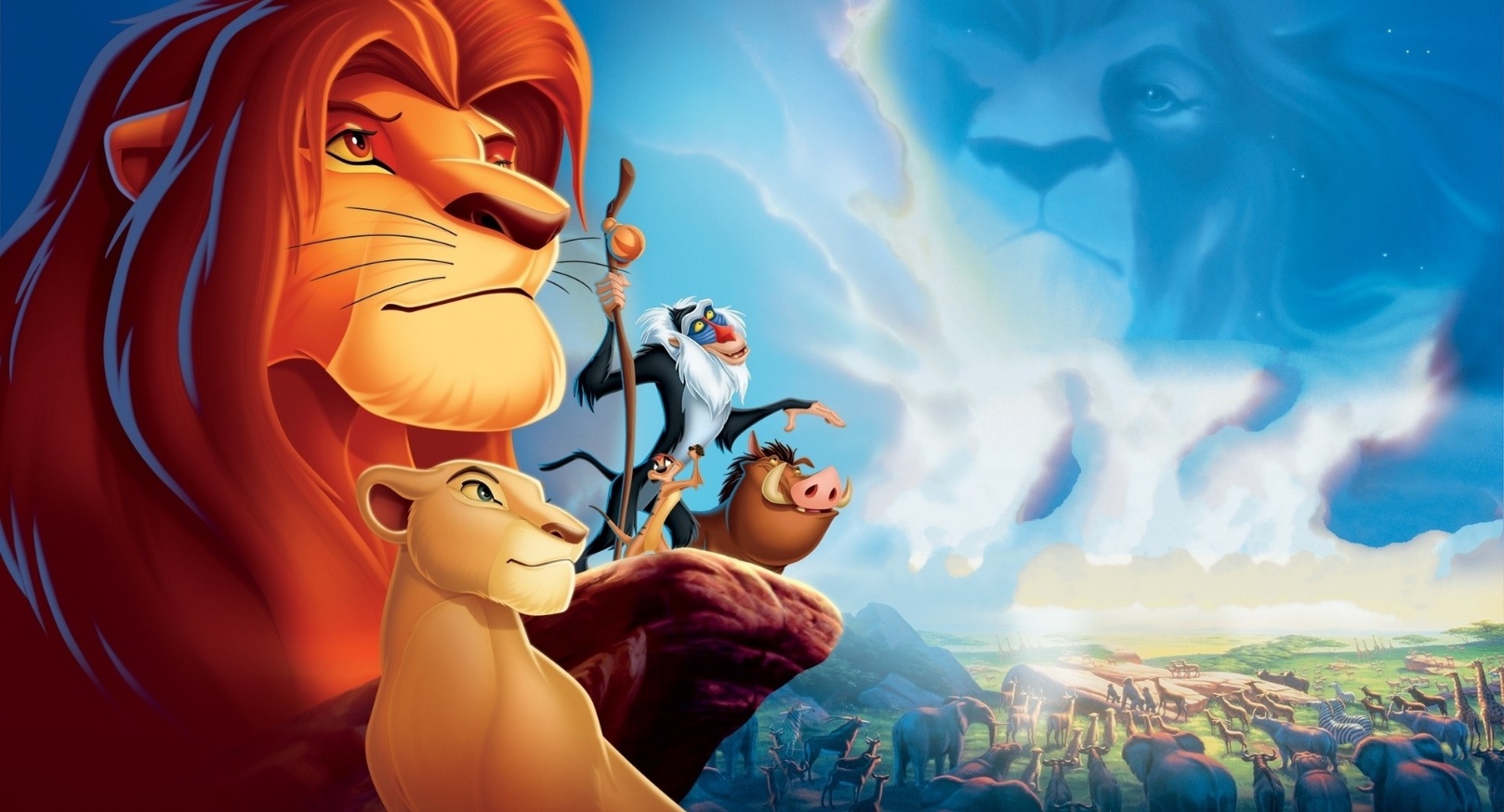 WelkomswoordjeDag stoere kapoenen!Doorheen het jaar zijn we een hechte groep geworden en hebben we geleerd hoe je een echte scout of gids moet zijn. Nu volgt de laatste beproeving: het zomerkamp. We trekken er samen 6 dagen op uit en spelen ons te pletter. Dit jaar is het kampthema ‘De Leeuwenkoning’
Op een plaats ver ver weg is een leeuwenwelp geboren. Dit welpje, Simba, is net als jullie allemaal speels en onstuimig en heeft een eindeloze drang om de wereld te ontdekken. De welp is een prins en als hij later groot is, wordt hij koning! De kapoenen worden opgeroepen om dit koningskind te helpen, want de weg die je moet afleggen om koning te worden is geen gemakkelijke weg! Samen met Simba zullen wij talloze avonturen beleven.In dit kampboekje vind je alles terug wat je moet weten over ons kamp!VertrekOp dinsdag 23 juli spreken we om 10u20 af aan de voorkant (de ijzeren bol) van het station van Sint-Niklaas. Hier nemen we tezamen met de wouters de trein naar onze kampplaats. Kom zeker op tijd, want de trein wacht niet op ons. De trein zelf vertrekt om 10:42.Neem een rugzakje mee met een lunchpakket en een drankje. Bagage heen:Alle valiezen worden met de auto naar het kampterrein gevoerd. Hiervoor breng je je grote valies al op zaterdag 20 juli tussen 19u-20u naar ons scoutslokaal in Kieldrecht.Indien dit moment niet past, contacteer dan de leiding om ander moment af te spreken.We vragen jullie wel zeker om op alle bagage, veldbedjes, rugzakken én kledingstukken de naam van jullie kapoen te zetten? Zo voorkomen we op het einde van het kamp een grote stapel verloren voorwerpen.Kampplaats/adresDit jaar verblijven we in de lokalen van de klj in schriek. We krijgen natuurlijk graag briefjes. Deze kunnen opgestuurd worden naar volgend adres:Scouts Sint-Michiel Kieldrecht
‘naam van je kapoen’
KLJ Schriek
Ommeweg 1a
Schriek 2223Einde van het kampNa 6 véél te korte dagen keren we terug naar huis!
zondag 28 juli komen we met de trein terug aan in Sint-Niklaas om 14:00. Daar mogen jullie je kapoen weer met open armen ontvangen! Hou daar wel rekening mee! De bagage keert terug per camionette nadat het kamp van de wouters gedaan is. Julie kunnen woensdag 31 juli tussen 19u-20u de bagage komen afhalen aan ons scoutsterrein te Kieldrecht.Medische ficheOm er zeker van te zijn dat alle informatie die we van de kapoenen hebben up-to-date is, vragen we om allemaal de medische steekkaarten online in te vullen of te controleren. Op de scoutssite vinden jullie een handleiding terug onder het tabblad “Inschrijvingen”  “Individuele steekkaart”.Kijk dit zeker na zodat we over voldoende contactinformatie beschikken voor mocht dit nodig zijn!DagindelingHoe gaan onze avonturen met Simba er dan ongeveer uitzien? Hieronder kunnen jullie zien hoe een normale dag er zo aan toe gaat.8u30 opstaan + ontbijt10u ochtend activiteit12u middagmaal13u platte rust14u middag activiteit18u avondmaal en afwas19u platte rust19u30 avondactiviteit of douchen21u gaan slapenEnkele coole extratjesEens gaan zwemmenEen super coole daguitstapKei avontuurlijk bosspelEen leuk feestje!Kampregels: goede afspraken maken goede vrienden!De leiding heeft altijd gelijk.We zijn vriendelijk en eerlijk tegenover elkaar. We verlaten het terrein nooit zonder toestemming van de leiding.  We eten wat de pot schaft.Wij hebben respect voor de natuur en maken niets kapot!We komen niet in de verboden ruimtes.Bij twijfel, zie regel 1!Wat neem je allemaal mee:SlaapgeriefSlaapzakVeldbedje KussenKnuffelbeestje (maximum 1)Pyjama/SlaapkleedKledijUniform RegenkledijLange broek1 of 2 warme truienEnkele T-shirtsZwembroek/badpakSpeel- en SportkledijVoldoende ondergoedVoldoende kousenPantoffelsSport- of stapschoenenGrote handdoekWashandjesToiletgeriefAllerleiJe kei coole verkleedkleren in thema van de leeuwenkoning!ZakdoekenSchrijfgerief, papier, enveloppen, adressen en postzegels Strips, leesboek, Kleine rugzak Drinkbus ZonnecrèmePetje/zonnebrilZaklampZak voor vuile kledijGeneesmiddelen (bij het vertrek aan de leiding geven + richtlijnen)kids ID (aan leiding af te geven bij vertrek)Wat nemen we zeker niet mee:Elektronica (gsm’s, gameboy,…)SnoepzakgeldBetalen en inschrijvenSta je al te poppelen om mee te gaan met ons?! Inschrijven doe je door een mailtje te sturen naar kapoenen@scoutskieldrecht.be met vermelding van de naam van de kapoen die je inschrijft en een telefoonnummer.Het kampbedrag bedraagt 120 euro en moet gestort worden op volgend rekeningnummer: BE24 7330 2250 4838  met als opmerking naam + achternaam kapoenenkamp 2019.Gelieve je zoon of dochter in te schrijven voor 30 juni!Contactgegevens + OuderavondOp 9 juni om 12u00 houden we een infomoment op de scouts. Dit zal plaatsvinden in het lokaal na de scoutsactiviteit. Hier zullen we algemeen informatie geven over ons kamp, belangrijke weetjes vertellen en antwoorden op al jullie vraagjes! We zullen dan de verloren voorwerpen ook nog eens uitstallen. Moesten er nog extra vragen zijn kan je die altijd stellen aan de leiding voor of na de scouts of via kapoenen@scoutskieldrecht.be. In nood kan je ons bereiken via onze gsmnummers:Lukas:	 	0471 67 75 28
Ida:		0477 39 91 75
Matthias:	0471 55 60 17
Stijn: 		0471 57 64 85
Brian: 		0490 39 47 85Alles op een rijtjeVertrek: 	23 juli, om 10.20 uur aan het station van Sint-Niklaas (aan de bol)
Terugkomst: 	28 juli, om 14.00 uur aan het station van Sint-Niklaas (aan de bol)
Adres: 	KLJ Schriek, Ommeweg 1a te Schriek 2223Gerief afzetten:		20 juni, tussen 19-20u aan het scoutslokaal in Kieldrecht
Gerief komen halen: 	31 juli, tussen 19-20u aan het scoutslokaal in Kieldrecht 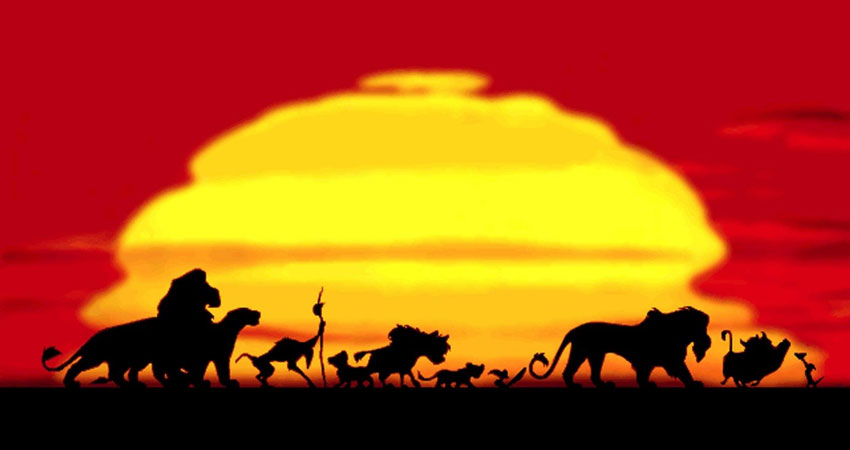 Wij hebben er alvast super veel zin in! Groetjes van jullie beestige leidingLukas, Ida, Matthias, Brian en Stijn!